GCSTO’s WRITTEN PERMISSION FOR AN UNRELATED APPLICABLE ADULT TO  SHARE THE SAME HOTEL, SLEEPING ARRANGEMENT OR OVERNIGHT LODGING LOCATION WITH MINOR ATHLETE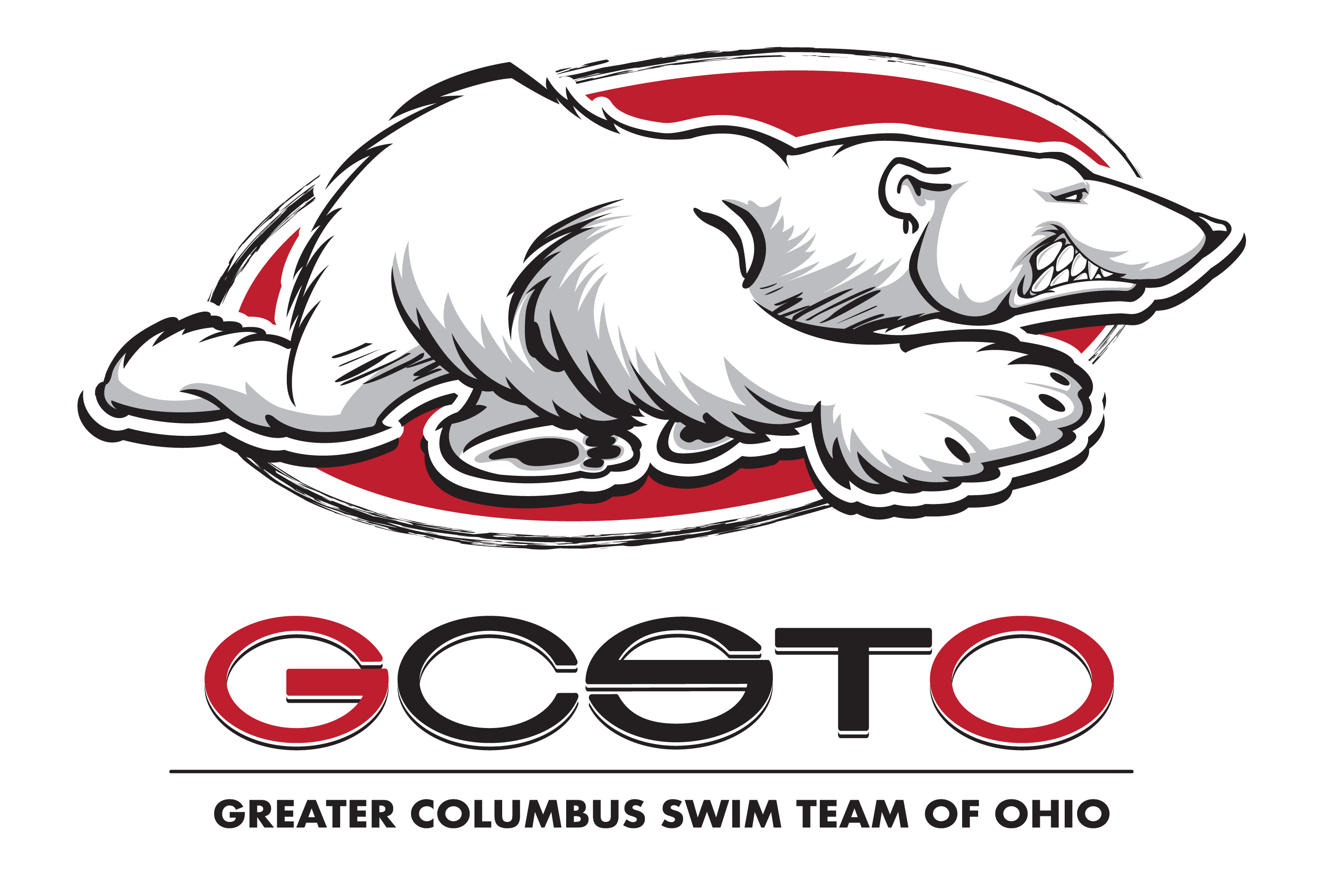 I, 					, legal guardian of 					,         a minor athlete, give express written permission, and grant an exception to the Minor Athlete Abuse Prevention Policy for 					 (minor athlete), to stay in the same hotel room of, or share a sleeping arrangement or other overnight lodging location with 					 (unrelated adult athlete)at 					 (location of hotel room or other overnight lodging location) from 			 to 			 (dates of applicable rooming arrangement).            I further acknowledge that this written permission is valid only for the dates and location specified herein but that dates and locations within 12 months of the date listed below can be added by emailing GCSTO head coach and owner, Steve Nye with that information. Legal Guardian Signature: 							Date: 					